Hà Nội, ngày 22 tháng 4 năm 2022	Ngày 22/4/2022 tại Lai Châu, Tập đoàn Điện lực Việt Nam (EVN) phối hợp với UBND tỉnh Lai Châu tổ chức “Hội nghị tổng kết Chương trình 30a, EVN hỗ trợ 03 huyện Tân Uyên, Than Uyên, Phong Thổ - tỉnh Lai Châu, giai đoạn 2009 - 2021”. Đến dự Hội nghị có đồng chí Giàng Páo Mỷ - Ủy viên BCH TW Đảng, Bí thư Tỉnh ủy Lai Châu; đồng chí Trần Tiến Dũng – Phó Bí thư Tỉnh ủy, Chủ tịch UBND tỉnh Lai Châu; đồng chí Giàng A Tính – Phó Chủ tịch UBND tỉnh Lai Châu; đại diện các cơ quan: Hội đồng Dân tộc, Uỷ ban Dân tộc, Văn phòng Chính phủ, Uỷ ban Quản lý vốn nhà nước tại doanh nghiệp và các Bộ: Công Thương, Tài chính, Kế hoạch và Đầu tư, Tài nguyên và Môi trường, Giao thông vận tải, Nông nghiệp và Phát triển nông thôn; đại diện lãnh đạo các Sở Ngành của tỉnh Lai Châu, lãnh đạo các huyện Phong Thổ, Tân Uyên, Than Uyên. Về phía lãnh đạo Tập đoàn Điện lực Việt Nam có đồng chí Trần Đình Nhân – Tổng Giám đốc Tập đoàn, đồng chí Võ Quang Lâm – Phó Tổng Giám đốc Tập đoàn; đồng chí Đỗ Đức Hùng – Chủ tịch Công đoàn Điện lực Việt Nam; lãnh đạo các Ban chuyên môn của Tập đoàn; lãnh đạo Tổng Công ty Điện lực miền Bắc, Công ty Điện lực Lai Châu, Công ty Thủy điện Sơn La, Công ty Thủy điện Huội Quảng - Bản Chát.Nghị quyết 30a/2008/NQ-CP của Chính phủ được ban hành ngày 27/12/2008 "về chương trình hỗ trợ giảm nghèo nhanh và bền vững đối với 61 huyện nghèo" (gọi tắt là Chương trình 30a hỗ trợ các huyện nghèo) với mục tiêu tổng quát: Tạo sự chuyển biến nhanh hơn về đời sống vật chất, tinh thần của người nghèo, đồng bào dân tộc thiểu số thuộc các huyện nghèo. Thực hiện Chương trình Nghị quyết 30a, EVN được phân công hỗ trợ cho 03 huyện Than Uyên, Tân Uyên và Phong Thổ của tỉnh Lai Châu.	Tập trung vào thế mạnh của EVN là cung cấp điện cho các hộ dân làm tiền đề cho việc phát triển kinh tế gia đình, nâng cao đời sống vật chất và tinh thần cho các hộ nghèo và một số hỗ trợ khác, trong giai đoạn từ năm 2009 đến hết năm  2021, EVN đã triển khai chương trình và cơ bản hoàn thành góp phần giảm bình quân mỗi năm giảm hơn 6% hộ nghèo cho các huyện được UBND tỉnh Lai Châu và nhân dân 03 huyện nghèo đánh giá cao. 	EVN đã sử dụng các nguồn vốn đầu tư lưới điện nông thôn qua các dự án: Năng lượng nông thôn II sử dụng vốn vay WB, Dự án Phát triển Năng lượng tái tạo và mở rộng cải tạo lưới điện cho các xã vùng sâu, vùng xa sử dụng vốn vay ADB và Dự án cấp điện nông thôn từ lưới điện quốc gia tỉnh Lai Châu để cấp điện cho các xã trắng chưa có điện, các thôn bản, hộ dân chưa có điện tại 03 huyện Than Uyên, Tân Uyên, Phong Thổ. Chương trình phát triển mở rộng lưới điện nông thôn, cấp điện đến từng hộ dân có ý nghĩa xã hội rất to lớn, mang lại hiệu quả thiết thực cho địa phương và đã góp phần rất lớn trong việc cải thiện điều kiện sống, sinh hoạt của nhân dân khu vực nông thôn vùng sâu, vùng xa của các huyện. Các công trình lưới điện đưa vào vận hành đã phát huy được hiệu quả, hoạt động sản xuất của người dân chuyển dần sang sản xuất hàng hóa, dịch vụ góp phần xoá đói, giảm nghèo và thực hiện các tiêu chí xây dựng nông thôn mới. Chương trình phát triển lưới điện nông thôn góp phần đưa Lai Châu từ tỉnh có tỷ lệ số hộ dân có điện thấp nhất cả nước (chỉ có 37% xã và 29,4% hộ dân có điện năm 2009) đạt 100% số xã có điện lưới Quốc gia vào năm 2015. Đến cuối năm 2020, trên 95% hộ dân đã có điện, vượt trước 6 tháng so với Nghị quyết Đại hội Đảng bộ tỉnh Lai Châu lần thứ 13 nhiệm kỳ 2016-2020. Năm 2021, tỷ lệ hộ dân có điện là 97,04%, đạt chỉ tiêu Nghị quyết Đại hội Đảng bộ tỉnh Lai Châu lần thứ 14 nhiệm kỳ 2021-2025. Tổng chi đầu tư phát triển lưới điện nông thôn trên địa bàn 3 huyện giai đoạn 2009-2021 đạt trên 848 tỷ đồng.Bên cạnh việc thực hiện nhiệm vụ cung cấp điện, EVN còn thực hiện nhiều nội dung hỗ trợ khác bao gồm: Hỗ trợ xoá nhà tạm cho 2.511 hộ, xây dựng 56 “Nhà bán trú dân nuôi”, xây dựng nhà trẻ, mẫu giáo cho 24 điểm trường mầm non, xây dựng trung tâm đào tạo nghề, trường học nội trú, bán trú, hỗ trợ đào tạo nghề và bố trí việc làm, hỗ trợ xi măng làm đường giao thông thôn bản, đào tạo khuyến nông khuyến lâm, hỗ trợ các mô hình sản xuất nông nghiệp, các hỗ trợ khác về y tế, ủng hộ các đồ dùng thiết yếu cho các em học sinh bán trú và hỗ trợ sửa chữa, hướng dẫn các hộ dân nghèo, hộ dân tộc các hộ dân tái định cư sử dụng điện an toàn, tiết kiệm…. Trong 13 năm qua, tổng kinh phí triển khai Chương trình 30a mà EVN đã thực hiện là 980,2 tỷ đồng. Cùng với các chính sách hỗ trợ của Đảng và Nhà nước, các nội dung hỗ trợ của EVN và với sự nỗ lực vươn lên của các hộ nghèo. Trong giai đoạn 2009-2021, tỷ lệ hộ nghèo của tỉnh giảm trung bình hàng năm 5,14%, trong đó 03 huyện Than Uyên, Tân Uyên và Phong Thổ giảm gần 6% vượt chỉ tiêu Nghị quyết 30a đề ra. Tỷ lệ hộ nghèo toàn tỉnh năm 2020 còn 16,33%, giảm 24,07% so với cuối năm 2015 (theo chuẩn nghèo đa chiều). Thu nhập bình quân đầu người của tỉnh tăng từ 18,2 triệu đồng/người/năm (năm 2015) lên 41,7 triệu đồng/người/năm (năm 2020). Giai đoạn 2018-2020, 2 huyện Tân Uyên, Than Uyên ra khỏi huyện nghèo theo Nghị quyết 30a/2008/NQ-CP của Chính phủ. Cũng trong chuỗi sự kiện tổng kết thực hiện Chương trình 30a, vào ngày 21/4/2022, EVN và UBND tỉnh Lai Châu đã tổ chức khánh thành trường Phổ thông dân tộc bán trú tiểu học Mù Sang, huyện Phong Thổ, đây cũng là một điểm trường được EVN hỗ trợ xây dựng trong chương trình 30a./.THÔNG TIN LIÊN HỆ:BAN TRUYỀN THÔNG – TẬP ĐOÀN ĐIỆN LỰC VIỆT NAMEmail: bantt@evn.com.vnĐiện thoại: 024.66946405/66946413	Fax: 024.66946402Địa chỉ: Số 11 phố Cửa Bắc, phường Trúc Bạch, quận Ba Đình - Hà Nội;Website: www.evn.com.vn, www.tietkiemnangluong.vnFanpage: http://facebook.com/evndienlucvietnam  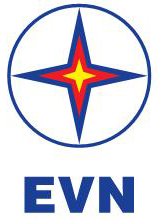 TẬP ĐOÀN ĐIỆN LỰC VIỆT NAMTHÔNG CÁO BÁO CHÍTẬP ĐOÀN ĐIỆN LỰC VIỆT NAM VÀ UBND TỈNH LAI CHÂU TỔ CHỨC TỔNG KẾT THỰC HIỆN CHƯƠNG TRÌNH 30a HỖ TRỢ CHO 03 HUYỆN NGHÈO CỦA TỈNH LAI CHÂU GIAI ĐOẠN 2009 - 2021